                                Лауреаты конкурса 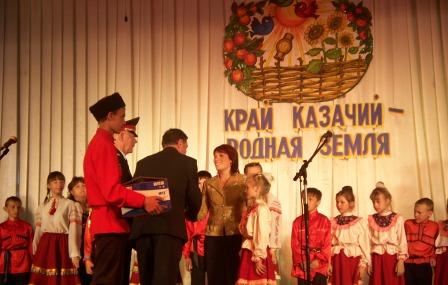                                                    «Край казачий – родная                                         земля»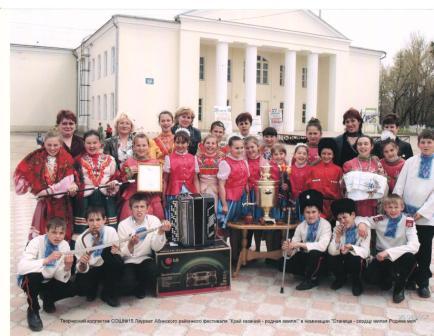 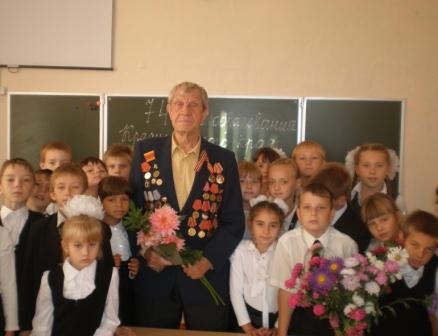 Встреча с ветераном ВОв  Егоровым Павлом Дмитриевичем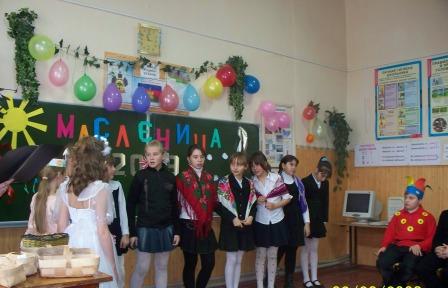 Кубанские традиции «Масленица» 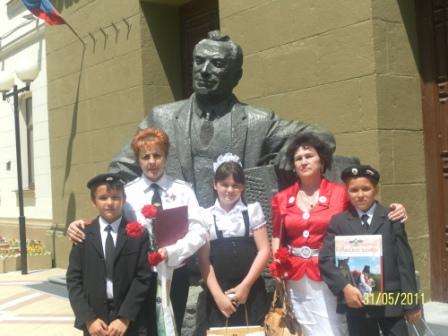 Награждение лучших учителей и атаманов классов казачьей направленности у Н.А. Долуды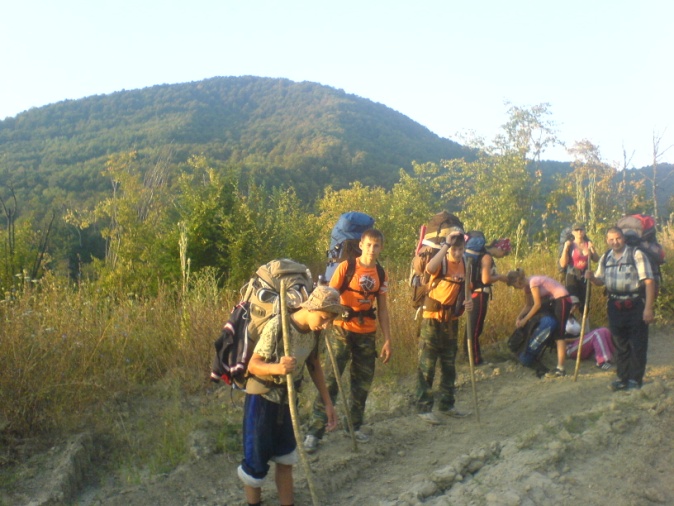 Экскурсия-практикум по краеведению муниципальное бюджетное общеобразовательное учреждение средняя общеобразовательная школа №15 МО Абинский район 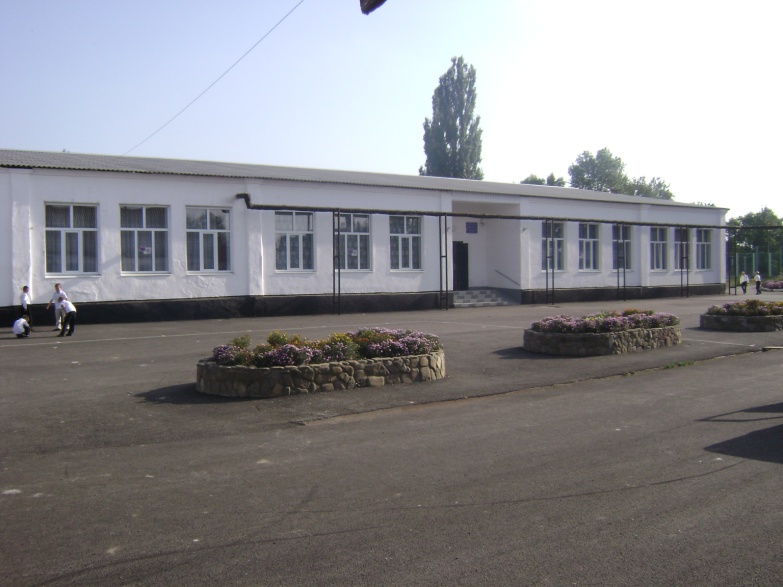 20.03.2009г школе присвоен региональный статус «Казачье общеобразовательное учреждение»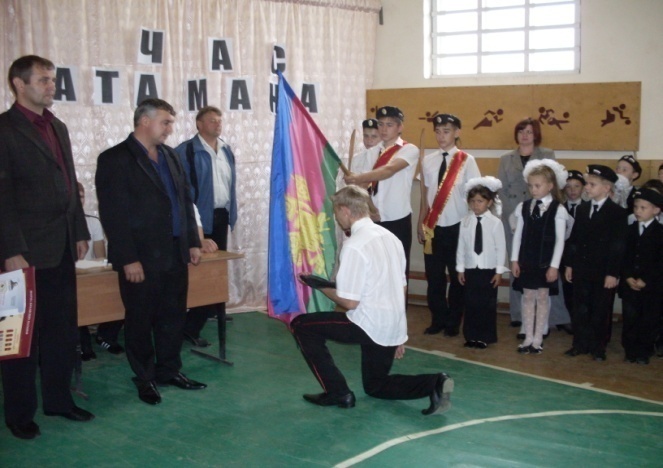 Будь верным любимой России и Кубани, родной станице, гордись их прошлым, уважай народные казачьи обычаи…Из Кодекса чести казака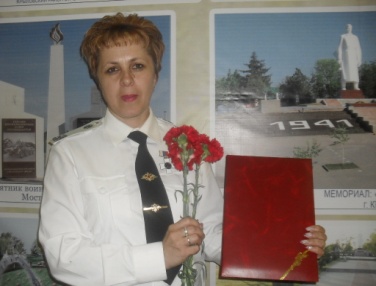 Горянина Алла Павловна  Педагог-организатор классов казачьей направленности Победитель краевого конкурса «Лучший классный руководитель»    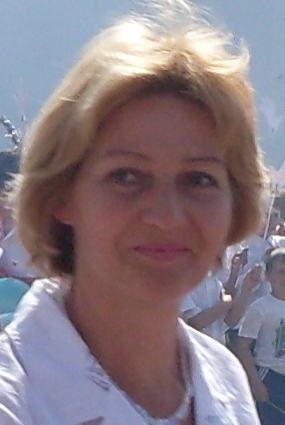                                      Огданская                                      Ольга Яковлевна                                     Учитель основ                                     православной культуры                                 Лауреат конкурса                                    «Учитель года Кубани 2010» в номинации «Основы православной культуры». Победитель краевого конкурса разработок уроков по ОПК «Золотое кольцо Кубани»                                     Вахнина 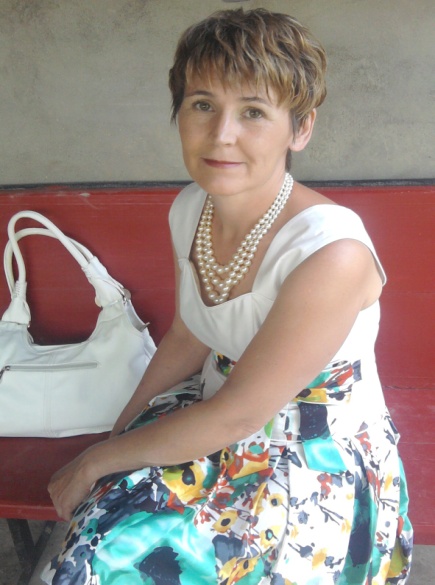                                     Лилия Владимировна                                     Учитель кубановедения                                     Лауреат краевого                                     конкурса разработок                                     циклов уроков и                                     мультимедийных презентаций к тематическому  разделу кубановедения «Кубань – многонациональный край»ДУХОВНОСТЬ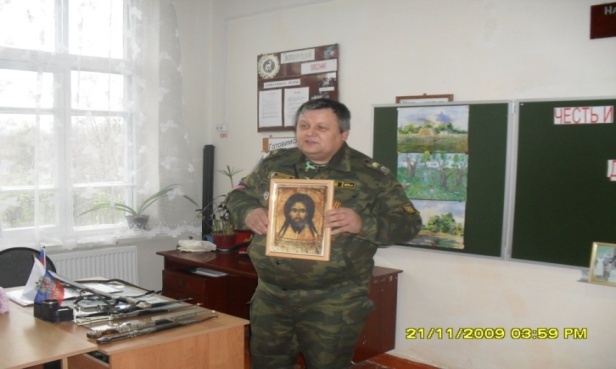 Наставник школы – младший вахмистр Якименко Н.И.  на уроке кубановедения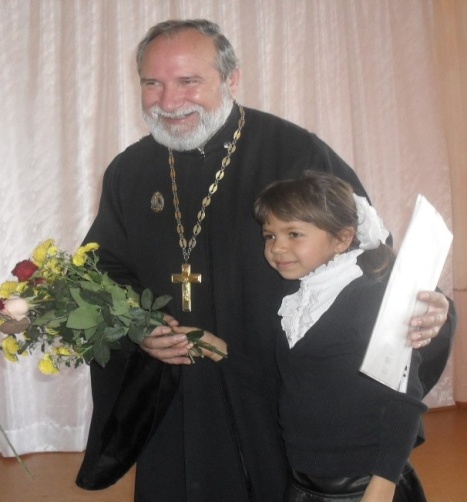 Встреча с настоятелем Свято-Покровского храма протоиереем отцом Александром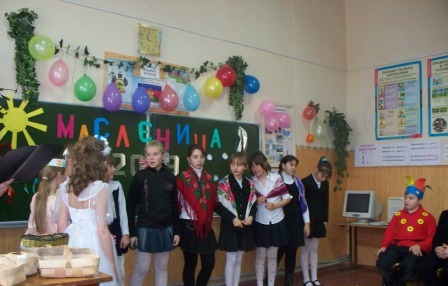 СПОРТ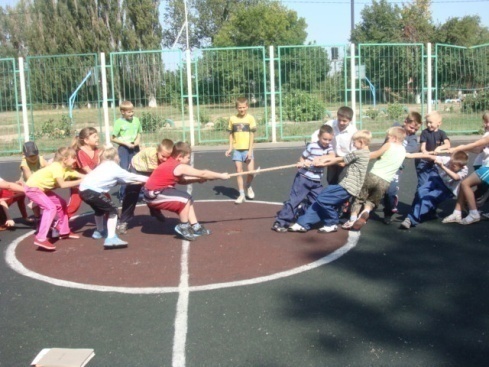 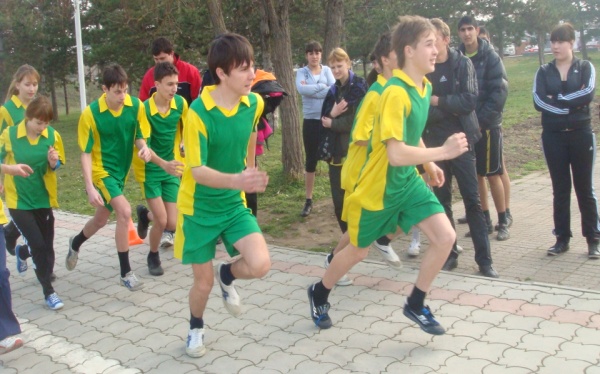 ТВОРЧЕСТВОкружок декоративно-прикладного искусства, преподаватель Луцева И.В.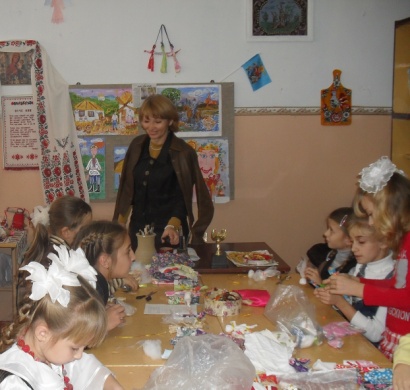                        На приеме у  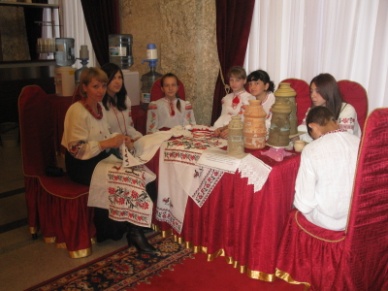                                             губернатора                                                    Краснодарского                                                            края                                                    Ткачева А.Н.